438, avenue University, bureau 1900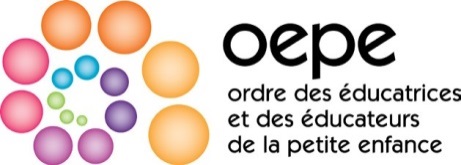 Toronto ON  M5G 2K8 CanadaTéléphone : 416 981- 8558Sans frais : 1 888 961-8558discipline@ordre-epe.caDépôt d’une plainteL’Ordre des éducatrices et des éducateurs de la petite enfance a pour mandat de recevoir les plaintes portées contre ses membres et de faire enquête sur elles. Pour que le comité des plaintes étudie une plainte, celle-ci doit porter sur la faute professionnelle, l’incompétence ou l’incapacité d’un membre de l’Ordre. Vous pouvez aller sur le site Web de l’Ordre pour obtenir la definition de la faute professionnelle donnée par le Règlement de l’Ontario 233/08 sur la faute professionnelle. Le comité des plaintes refusera d’étudier une plainte et de faire enquête sur elle s’il est d’avis que la plainte est frivole ou vexatoire ou qu’elle constitue un abus de procédure.Déclaration de confidentialitéL’Ordre effectue ses enquêtes en toute discrétion et n’informe pas le public des plaintes qu’il reçoit. Il remet une copie de la plainte et des documents pertinents au membre de l’Ordre concerné pour qu’il puisse répondre à la plainte. 
De plus, il doit parfois divulguer certains renseignements au cours d’une enquête lorsqu’il s’adresse au superviseur du membre de l’Ordre et aux témoins. Si la plainte est renvoyée au comité de discipline pour la tenue d’une audience publique, les renseignements sur l’affaire sont mis à la disposition du public.Documents d’appuiPour que l’Ordre puisse mener son enquête à bonne fin, il est important de joindre à votre plainte tout document d’appui pertinent. Voici une liste de documents d’appui :politiques pertinentescourrielsrapports d’incident gravelettres de congédiementavertissements verbaux ou écritsphotos, vidéosdéclarations de témoinstout autre renseignement qui serait, à votre avis, utile à l’enquête ou utile au comité des plaintes pendant ses délibérations.Si l’Ordre a besoin de renseignements qui ne sont pas inclus dans cette plainte initial, il communiquera avec vous. Il sera toutefois possible de parvenir à une résolution de la plainte sans retard si vous fournissez ces renseignements au moment du dépôt de votre plainte.Si vous fournissez des documents d’appui, assurez-vous de bien les identifier et d’expliquer comment ils se rapportent à votre avis ou rapport.Veuillez remplir ce formulaire et le présenter à l’Ordre de l’une des façons suivantes :Par la poste :	Par courriel :OBureau de la registrateure	discipline@ordre-epe.ca  a/s Service des plaintes et de la disciplineOrdre des éducatrices et des éducateurs	Par télécopieur : de la petite enfance	416 961-6995438, avenue University, bureau 1900 Toronto (Ontario)  M5G 2K8tJe désire déposer une plainte formelle auprès de l’Ordre des éducatrices et des éducateurs de la petite enfance.Je désire déposer une plainte formelle auprès de l’Ordre des éducatrices et des éducateurs de la petite enfance.Je désire déposer une plainte formelle auprès de l’Ordre des éducatrices et des éducateurs de la petite enfance.Je désire déposer une plainte formelle auprès de l’Ordre des éducatrices et des éducateurs de la petite enfance.Nom du plaignantAdresse à la maisonAdresse au travail (facultative)CourrielNo de téléphone à la maisonNo de téléphone au travail/CellulaireQuelle est la nature de votre relation avec le membre de l’Ordre (parent d’un enfant placé sous sa surveillance professionnelle, superviseur, collègue, etc.)?Quelle est la nature de votre relation avec le membre de l’Ordre (parent d’un enfant placé sous sa surveillance professionnelle, superviseur, collègue, etc.)?Quelle est la nature de votre relation avec le membre de l’Ordre (parent d’un enfant placé sous sa surveillance professionnelle, superviseur, collègue, etc.)?Quelle est la nature de votre relation avec le membre de l’Ordre (parent d’un enfant placé sous sa surveillance professionnelle, superviseur, collègue, etc.)?Renseignements sur le membre de l’Ordre(Si votre plainte porte sur plus d’une seule personne, veuillez remplir un formulaire Dépôt d’une plainte pour chaque personne visée.)Renseignements sur le membre de l’Ordre(Si votre plainte porte sur plus d’une seule personne, veuillez remplir un formulaire Dépôt d’une plainte pour chaque personne visée.)Renseignements sur le membre de l’Ordre(Si votre plainte porte sur plus d’une seule personne, veuillez remplir un formulaire Dépôt d’une plainte pour chaque personne visée.)Renseignements sur le membre de l’Ordre(Si votre plainte porte sur plus d’une seule personne, veuillez remplir un formulaire Dépôt d’une plainte pour chaque personne visée.)Nom (inclure le no d’inscription à l’Ordre si vous le connaissez)Adresse à la maison (si vous la connaissez)Adresse au travail (si elle est différente de celle du centre)CourrielNo de téléphone à la maisonNo de téléphone au travail/CellulaireRenseignements sur le milieu de travailRenseignements sur le milieu de travailRenseignements sur le milieu de travailRenseignements sur le milieu de travailNomAdresseCourrielNo de téléphone du centreNom du superviseurNom du propriétaire ou de l’organisme parentRenseignements sur l’incident ou les incidentsRenseignements sur l’incident ou les incidentsRenseignements sur l’incident ou les incidentsRenseignements sur l’incident ou les incidentsOù l’incident ou les incidents se sont-ils produits (salle des poupons, salle de personnel, terrain de jeu, etc.)?Où l’incident ou les incidents se sont-ils produits (salle des poupons, salle de personnel, terrain de jeu, etc.)?Où l’incident ou les incidents se sont-ils produits (salle des poupons, salle de personnel, terrain de jeu, etc.)?Où l’incident ou les incidents se sont-ils produits (salle des poupons, salle de personnel, terrain de jeu, etc.)?Quand l’incident ou les incidents se sont-ils produits (date et heure)?Quand l’incident ou les incidents se sont-ils produits (date et heure)?Quand l’incident ou les incidents se sont-ils produits (date et heure)?Quand l’incident ou les incidents se sont-ils produits (date et heure)?Avec le plus de clarté et de concision possible, décrivez l’incident ou les incidents ainsi que la conduite du membre de l’Ordre qui constitue à votre avis une faute professionnelle ou une situation d’incompétence ou d’incapacité.Au besoin, continuez votre réponse sur des feuilles supplémentaires à part et identififiez ces feuilles.Y avait-il d’autres personnes impliquées dans l’incident (veuillez inclure leur nom de famille)? Si un enfant est impliqué dans cet incident, indiquez l’âge de l’enfant, sa date de naissance et sa relation avec vous.Décrivez les mesures qui ont été prises localement pour résoudre cette affaire, s’il en existe. Quel a été le résultat des mesures prises par le milieu de travail à la suite de l’incident (suspension, congédiement, enquête interne, etc.)?Autres contacts (s’il y a lieu)Autres contacts (s’il y a lieu)Nom du conseiller de programme
du ministère de l’ÉducationAdresse au travail (si vous la
connaissez)CourrielNo de téléphone au travailParticipation/Mesure priseNom du représentant officiel de la société d’aide à l’enfanceAdresse au travail (si vous la connaissez)CourrielNo de téléphone au travailParticipation/Mesure priseNom de l’agent de police et 
No de son insigneAdresse au travail (si vous la connaissez)CourrielNo de téléphone au travailParticipation/Mesure priseAutre personne (précisez)Adresse au travail (si vous la connaissez)CourrielNo de téléphone au travailParticipation/Mesure priseSi la police a été contactée au sujet de cet incident, répondez aux questions suivantes :Si la police a été contactée au sujet de cet incident, répondez aux questions suivantes :À votre connaissance, des accusations au criminel ont-elles été portées contre le membre de l’Ordre?  Oui	NonÀ votre connaissance, des accusations au criminel ont-elles été portées contre le membre de l’Ordre?  Oui	NonSi oui, veuillez fournir les renseignements suivants :Si oui, veuillez fournir les renseignements suivants :Infractions qui font l’objet des accusationsDate à laquelle les accusations 
ont été portéesService de police (OPP, police municipale, etc.)Nom de la personne à contacterAddressNo de téléphoneSi oui, veuillez fournir les renseignements suivants :Si oui, veuillez fournir les renseignements suivants :Infractions qui font l’objet des accusationsDate à laquelle les accusations ont été portéesService de police (OPP, police municipale, etc.)Nom de la personne à contacterAdresseNo de téléphoneRésolution de la plainteRésolution de la plainteRésolution de la plainteRésolution de la plainteIndiquez comment cette affaire pourrait être résolue d’une manière qui vous satisfera.Indiquez comment cette affaire pourrait être résolue d’une manière qui vous satisfera.Indiquez comment cette affaire pourrait être résolue d’une manière qui vous satisfera.Indiquez comment cette affaire pourrait être résolue d’une manière qui vous satisfera.SignatureDate